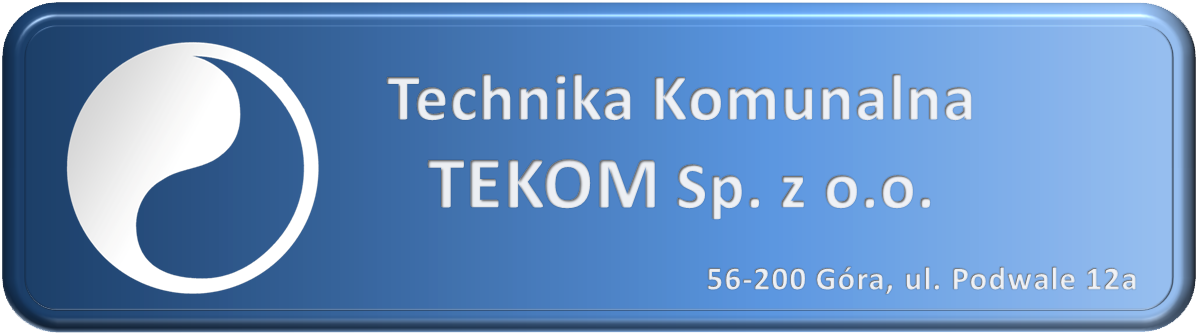 Zamawiający: Technika Komunalna TEKOM Sp. z o.o., ul. Podwale 12a, 56-200 GóraNumer postępowania: 2.2021SPECYFIKACJA WARUNKÓW ZAMÓWIENIAZamówienie publiczne pn.:Załadunek, odbiór, transport i przetwarzanie ustabilizowanych osadów ściekowych o kodzie 190805 z oczyszczalni ścieków 
w Górze i Czerninie Dolnej Postępowanie prowadzone jest w trybie przetargu nieograniczonego na podstawie Regulaminu Udzielania Zamówień Sektorowych Techniki Komunalnej „TEKOM” Sp. z o.o. w GórzeRegulamin jest dostępny na stronie internetowej Zamawiającego pod adresem: http://www.tekom.net.pl/Przedmiotowe postępowanie prowadzone jest przy użyciu środków komunikacji elektronicznej. Składanie ofert następuje za pośrednictwem darmowej  platformy przetargowej dostępnej pod adresem internetowym: https://platformazakupowa.pl/pn/tekom Góra, sierpień 2021SPIS TREŚCI:Postanowienia ogólne. Tryb udzielenia zamówienia.Ochrona danych osobowych.Opis przedmiotu zamówienia.Podwykonawstwo.Termin wykonania zamówienia.Warunki udziału w postępowaniu.Sposób komunikacji.Udzielanie wyjaśnień treści SWZ.Opis sposobu przygotowania ofert oraz wymagania formalne dotyczące składanych oświadczeń i dokumentów.Opis sposobu obliczenia ceny oferty.Wymagania dotyczące wadium.Miejsce oraz termin składania ofert.Miejsce, sposób i termin otwarcia ofert.Termin związania ofertą.Kryteria wyboru i sposób oceny ofert oraz udzielenie zamówienia.Ogłoszenie wyników postępowania oraz informacja o formalnościach, jakie powinny zostać dopełnione po wyborze oferty w celu zawarcia umowy w sprawie zamówienia publicznego.Zabezpieczenie należytego wykonania umowy.Istotne dla stron postanowienia, które zostaną wprowadzone do treści zawieranej umowy w sprawie zamówienia publicznego, ogólne warunki umowy lub wzór umowy, jeżeli Zamawiający wymaga od Wykonawcy, aby zawarł z nim umowę w sprawie zamówienia publicznego na takich warunkach.Pouczenie o środkach ochrony prawnej.ZAŁĄCZNIKI:Załącznik nr 1	FORMULARZ OFERTYZałącznik nr 2 	OŚWIADCZENIE WYKONAWCY Załącznik nr 2A	OŚWIADCZENIEZałącznik nr 3	WYKAZ USŁUGZałącznik nr 4	WZÓR UMOWY1.	POSTANOWIENIA OGÓLNE. TRYB UDZIELENIA ZAMÓWIENIATechnika Komunalna TEKOM Sp. z o.o.ul. Podwale 12a56-200 GóraTel. 65 543 21 59, 65 543 36 32e-mail: sekretariat_tekom@wp.plAdres strony internetowej: http://www.tekom.net.pl/Adres strony internetowej prowadzonego postępowania: https://platformazakupowa.pl/pn/tekom Adres strony internetowej, na której udostępnione będą zmiany i wyjaśnienia SWZ oraz inne dokumenty bezpośrednio związane z postępowaniem o udzielenie zamówienia: https://platformazakupowa.pl/pn/tekom Dni i godziny pracy Zamawiającego: Poniedziałek – piątek: 7:00 – 15:00Zamawiający zaprasza Wykonawców do udziału w postępowaniu o udzielenie zamówienia publicznego prowadzonego w trybie przetargu nieograniczonego na podstawie Regulaminu Udzielania Zamówień Sektorowych Techniki Komunalnej „TEKOM” Sp. z o.o. w GórzeZaładunek, odbiór, transport i przetwarzanie ustabilizowanych osadów ściekowych o kodzie 190805 z oczyszczalni ścieków w Górze i Czerninie DolnejOgłoszenie o zamówieniu zamieszczono na Platformie Przetargowej https://platformazakupowa.pl/pn/tekomWsparcia technicznego w zakresie działania Platformy przetargowej udziela jej dostawca. Centrum Wsparcia Klienta dostępne jest od poniedziałku do piątku w godz.: od 7:00 do 17:00 pod numerem telefonu (22)-101-02-02 lub e-mail cwk@platformazakupowa.pl,Wykonawca winien zapoznać się ze wszystkimi wymaganiami określonymi w niniejszej specyfikacji i złożyć ofertę zgodnie z jej wymaganiami.Do czynności podejmowanych przez Zamawiającego i Wykonawcę stosować się będzie przepisy ustawy z dnia 23 kwietnia 1964 r. Kodeks cywilny, jeżeli przepisy ustawy nie stanowią inaczej.Wykonawca ponosi wszelkie koszty związane z przygotowaniem i złożeniem oferty. Wymaga się, aby Wykonawca zdobył wszystkie informacje, które mogą być konieczne do przygotowania oferty oraz podpisania umowy.Wszystkie oświadczenia, wnioski, zawiadomienia, pytania, wezwania i odpowiedzi oraz inne informacje Zamawiający i Wykonawcy, muszą przekazywać zgodnie z rozdziałem 11 SWZ.Zamawiający nie przewiduje:zebrania Wykonawców,zawarcia umowy ramowej,złożenia oferty po sprawdzeniu dokumentów niezbędnych do realizacji zamówienia dostępnych na miejscu u Zamawiającego,wyboru najkorzystniejszej oferty z zastosowaniem aukcji elektronicznej,zwrotu kosztów udziału w postępowaniu,wyboru najkorzystniejszej oferty z możliwością prowadzenia negocjacji.OCHRONA DANYCH OSOBOWYCHNiniejsza informacja przekazywana jest w związku z obowiązkami określonymi w art. 13 rozporządzenia Parlamentu Europejskiego i Rady (UE) 2016/679 z dnia 27 kwietnia 2016 r. w sprawie ochrony osób fizycznych w związku z przetwarzaniem danych osobowych i w sprawie swobodnego przepływu takich danych oraz uchylenia dyrektywy 95/46/WE (ogólne rozporządzenie o ochronie danych) (Dziennik Urzędowy Unii Europejskiej z dnia 4 maja 2016 r. L 119/1). Zgodnie z art. 13 ogólnego Rozporządzenia o Ochronie Danych Osobowych z dnia 27 kwietnia 2016 r.(Dz. Urz. UE L 119 z 04.05.2016) informuję, iż:Administratorem Pani/Pana danych osobowych jest firma: Technika Komunalna „TEKOM” Spółka z ograniczoną odpowiedzialnością, ul. Podwale 12A, 56-200 Góra, KRS 0000193384W sprawach dotyczących ochrony danych osobowych można kontaktować się przez adres e-mail: ochronadanychosobowych24@gmail.comPani/Pana dane będą przetwarzane celem:realizacji niniejszej umowy lub podjęcia czynności niezbędnych do jej zawarcia,wypełnienia obowiązków prawnych ciążących na Spółce TEKOM w Górze w związku z prowadzeniem działalności i realizacją zawartych umów,dochodzenia należności.Odbiorcami Pani/Pana danych osobowych będą wyłącznie podmioty uprawnione do uzyskania danych osobowych na podstawie przepisów prawa w celu realizacji niniejszej umowy.Pani/Pana dane osobowe przechowywane będą w czasie określonym przepisami prawa.Posiada Pani/Pan prawo żądania od administratora dostępu do danych osobowych, prawo do ich sprostowania, usunięcia lub ograniczenia przetwarzania, prawo do wniesienia sprzeciwu wobec przetwarzania, prawo do przenoszenia danych, prawo do cofnięcia zgody w dowolnym momencie.Ma Pani/Pan prawo wniesienia skargi do organu nadzorczego – Prezes Urzędu Ochrony Danych Osobowych.W zakresie, w jakim przetwarzanie Pani/Pana danych następuje, w celu zawarcia i/lub realizacji umowy z Techniką Komunalną „TEKOM” Sp. z o. o., podanie przez Panią/Pana danych jest warunkiem zawarcia tej umowy. Podanie danych ma charakter dobrowolny, jednak konsekwencją niepodanie tych danych będzie brak możliwości zawarcia i/lub realizacji umowy z Techniką Komunalną „TEKOM” Sp. z o. o. w Górze.OPIS PRZEDMIOTU ZAMÓWIENIA3.1 Przedmiotem zamówienia jest sukcesywny odbiór i zagospodarowanie ustabilizowanych komunalnych osadów ściekowych w okresie trwania umowy stanowiących odpady o kodzie 19 08 05, z Oczyszczalni ścieków w Górze i Czerninie Dolnej, z zachowaniem wymogów określonych przepisami prawa, w tym w zgodzie z Ustawą z dnia 14 grudnia 2012 r. o odpadach (t.j. Dz. U. z 2019 r., poz. 701 ze zm., dalej Uodp), ustawie z dnia 27 kwietnia 2001 r. Prawo ochrony środowiska (t.j. Dz. U. z 2019r., poz. 1396ze zm.), Rozporządzeniem Ministra Środowiska z dnia 6 lutego 2015 r. w sprawie komunalnych osadów ściekowych (Dz. U. poz. 257) oraz pozostałych aktów powszechnie obowiązującego prawa dotyczących realizacji zamówienia.Szacunkowa ilość odpadu objętego przedmiotem zamówienia: Łączna ilość osadów około 6 378 MgIlość osadów w Górze około 6 062 Mg.Ilość osadów w Czerninie Dolnej około 316 Mg.Wywóz wytworzonych ustabilizowanych osadów ściekowych odbywać się będzie z częstotliwością co najmniej dwóch razy w miesiącu, w terminie wskazanym przez Zamawiającego, po uprzednim telefonicznym zawiadomieniu Wykonawcy dokonanym na co najmniej 2 dni przed wywozem.Zamawiający zastrzega, że podane ilości są ilościami szacunkowymi i Zamawiający nie musi zrealizować oznaczonej ilości Mg. Zamawiający zastrzega nadto, że osady nie mogą zostać w czasie realizacji niniejszego zamówienia/obowiązywania umowy przekazane do zagospodarowania podmiotom trzecim. Wykonawca oświadcza, że rozumie poczynione tu zastrzeżenia, oraz że jest świadom tego, że powyższe okoliczności skutkować mogą otrzymaniem przez niego niższego wynagrodzenia niż wynosi szacunkowa wartość realizacji umowy. W związku z powyższym wykonawca oświadcza, że nie będzie rościł sobie (zrzeka się) wobec Zamawiającego praw do otrzymania jakichkolwiek kwot, pod jakimkolwiek tytułem, z uwagi na przekazanie mu do zagospodarowania mniejszej ilości odpadów niż oszacowano.Jakość osadu podlegającego odbiorowi określony został w sprawozdaniu z badań stanowiącym załącznik do SWZ.Miejsce odbioru osadów:Osady odbierane będą z: 1.Oczyszczalni ścieków w Górze, położonej przy ul. Zielonej 12,2. Oczyszczalni ścieków w Czerninie Dolnej, w dni robocze od 7:00 –18:00.Warunki techniczno-organizacyjne odbioru odpadów Osad na oczyszczalniach jest sukcesywnie odwadniany, składowany na poletkach znajdujących się na oczyszczalniach w Górze i Czerninie Dolnej.Wykonawca zapewnia ciągłość odbioru osadu. Załadunek winien odbywać się ładowarką Wykonawcy, który będzie ładował osad z poletka osadowego Zamawiającego. Zamawiający wymaga od Wykonawcy zorganizowania niezbędnego nadzoru w trakcie transportu i nad zagospodarowaniem osadów.Określanie masy przekazywanych odpadówMasa odpadów przekazywanych będzie określana na podstawie ważenia na wadze samochodowej. Waga znajduje się w przy ul. Witosa 10 w Górze. Dopuszcza się ważenie na innych przyrządach pomiarowych, po uzyskaniu akceptacji przez Zamawiającego. Kwit wagowy powinien zostać przekazany Zamawiającemu przy następnym odbiorze odpadu. Koszty ważenia w każdym przypadku pokrywa samodzielnie Wykonawca. Uwarunkowania prawneZmawiający nie dopuszcza stosowania odzysku osadów ściekowych na podstawie z art.96 ust. 1 Ustawy o odpadach z dnia 14 grudnia 2012 r. Wykonawca zobowiązany jest do:1)dostarczenia na własny koszt, własnych środków transportu przystosowanych do przewozu komunalnych osadów ściekowych, oraz maszyn do ich załadunku,2)świadczenia usług w sposób terminowy i niezawodny, z częstotliwością zapewniającą ciągłość odbioru w ciągu roku – w przypadku nieterminowego wywozu Wykonawca będzie ponosił koszty składowania,W przypadku kontroli Inspekcji Państwowych oraz ewentualnych kar finansowych nałożonych na Zamawiającego, jako wytwórcę wynikających z zagospodarowania osadów niezgodnie z warunkami zawartymi w umowie, Zamawiający obciąży finansowo Wykonawcę, a Wykonawca zobowiązany będzie do pokrycia kar w całości. Zgodnie z art. 27 ust. 3 Ustawy o odpadach Wykonawca staje się posiadaczem odpadu z wszelkimi konsekwencjami wynikającymi z zapisów Ustawy o odpadach w tym zakresie, a w szczególności Wykonawca przejmuje odpowiedzialność za postępowanie z ustabilizowanym komunalnym osadem ściekowym o kodzie 19 08 05. Odpowiedzialność Wykonawcy zaczyna się z chwilą przekazania odpadów tj. od momentu wywiezienia osadu poza teren Oczyszczalni Ścieków w Górze lub Czerninie Dolnej.Zamawiający zobowiązany jest do:1) dostarczenia Wykonawcy wyników badań osadów ściekowych.2)umożliwienia Wykonawcy swobodnego wjazdu na teren Oczyszczalni Ścieków w Górze oraz Czerninie Dolnej.Szczegółowe informacje dotyczące realizacji przedmiotu zamówienia przedstawione zostały w projekcie umowy oraz w Opisie Przedmiotu Zamówienia.Wykonanie przedmiotu zamówienia nastąpi zgodnie z postanowieniami zawartymi w niniejszej specyfikacji wraz z załącznikami, oraz projekcie umowy stanowiącym załącznik do SWZ.Mogące występować w dokumentach zamówienia wraz z załącznikami wskazanie znaków towarowych, patentów lub pochodzenia, źródła lub szczególnego procesu, który charakteryzuje produkty lub usługi dostarczane przez konkretnego wykonawcę zostały użyte wyłącznie w celu wskazania założonego standardu przyjętych rozwiązań i stanowią warunek równoważności dla rozwiązań zamiennych. Należy każdorazowo przyjąć, że wskazaniu takiemu towarzyszą wyrazy „lub równoważny”Wspólny Słownik Zamówień CPV: 90513600-2 Usługi usuwania osadów90513700-3 Usługi transportu osadów90513800-4 Usługi obróbki osadów90513900-5 Usługi likwidacji osadówPrzedmiot zamówienia nie został podzielony na części. Zamawiający nie dopuszcza składania ofert częściowych.Zamawiający nie dopuszcza składania ofert wariantowych oraz w postaci katalogów elektronicznych.PODWYKONAWSTWOWykonawca nie może powierzyć wykonania części zamówienia podwykonawcy.TERMIN WYKONANIA ZAMÓWIENIATermin wykonania zamówienia: od dnia podpisania umowy do 31.12.2022 r.WARUNKI UDZIAŁU W POSTĘPOWANIU1. O udzielenie zamówienia mogą ubiegać się Wykonawcy, którzy, spełniają warunki dotyczące:- posiadania uprawnień do wykonywania określonej działalności zawodowej, o ile wynika to z odrębnych przepisów,- posiadania wiedzy i doświadczenia,- dysponowania odpowiednim potencjałem technicznym oraz osobami zdolnymi do wykonania zamówienia;- sytuacji ekonomicznej lub finansowej,   - nie podlegają wykluczeniu z postępowania o udzielenie zamówienia na podstawie § 12 w.w. Regulaminu2.W niniejszym postępowaniu mogą brać udział Wykonawcy, którzy na podstawie złożonych dokumentów wykażą, że nie podlegają wykluczeniu z postępowania o udzielenie zamówienia oraz wykażą, że spełniają warunki dotyczące:posiadania kompetencji lub uprawnień do prowadzenia określonej działalności zawodowej, o ile wynika to z odrębnych przepisówOpis sposobu dokonywania oceny spełnienia tego warunku: Wykonawca zobowiązany jest do spełnienia poniższych warunków:Wykonawca przedstawia zezwolenie na transport odpadów o kodzie 19 08 05 lub wpis do rejestru, o którym mowa w art. 49 ust. 1 ustawy z dnia 14 grudnia 2012 r. o odpadach (Dz. U. z 2020 r. poz. 797 z póź. zm.)Wykonawca przedstawia zezwolenie na przetwarzanie odpadów o kodzie 19 08 05 lub wpis do rejestru, o  którym mowa w art. 49 ust. 1 ustawy z dnia 14 grudnia 2012 r. o odpadach (Dz. U. z 2020 r. poz. 797 z póź. zm.) w zakresie przetwarzania odpadów o kodzie 19 08 05.Jeżeli zezwolenie o którym mowa w pkt 2.1.1 i pkt 2.1.2 utraci ważność w trakcie trwania umowy Wykonawca przed upływem jego ważności przedłoży Zamawiającemu nowe zezwolenie, aby przedmiot umowy mógł być dalej realizowany lub wpis do rejestru, niezbędne do wykonania określonych prac lub czynności, jeżeli ustawy nakładają obowiązek posiadania takich uprawnień.Ocena spełnienia powyższego warunku dokonana będzie na zasadzie spełnia/nie spełnia na podstawie załączonych do oferty w/w dokumentów oraz oświadczenia Wykonawcy (załącznik nr 2 do SIWZ). posiadania wiedzy i doświadczeniaOpis sposobu dokonywania oceny spełnienia tego warunku: Wykonawca spełni warunek, jeżeli wykaże :-  iż w okresie ostatnich 3 lat przed upływem terminu składania ofert, a jeżeli okres prowadzenia działalności jest krótszy – w tym okresie wykonał co najmniej 1 usługę polegającą na załadunku, odbiorze, transporcie i przetwarzaniu  osadów ściekowych o kodzie odpadu 190805  w ilości minimum 2 000 Mg/rok (wykaz usług  załącznik  nr 3 do SIWZ),                  Ocena spełnienia powyższego warunku dokonana będzie na zasadzie spełnia/nie spełnia na podstawie załączonego do oferty oświadczenia Wykonawcy (załącznik nr 2 do SIWZ) wraz z załączonym do oferty wykazem zrealizowanych usług (zał. nr 3 do SIWZ) i dokumentami potwierdzającymi, że usługa została wykonana należycie.2.3 dysponowania odpowiednim potencjałem technicznym oraz osobami zdolnymi do wykonania zamówienia;Nie dotyczy2.4 Sytuacji ekonomicznej lub finansowej Nie dotyczynie podlegania wykluczenia z postępowania o udzielenie zamówienia na podstawie § 12 ww. RegulaminuW celu wykazania braku podstaw do wykluczenia z postępowania Zamawiający żąda do złożenia przez Wykonawcę wraz z ofertą następujących dokumentów: Wypełnione i podpisane Oświadczenie Wykonawcy o braku podstaw do wykluczenia z postępowania o udzielenie zamówienia (załącznik nr 2 A do SIWZ).aktualny odpis z właściwego rejestru lub z centralnej ewidencji i informacji o działalności gospodarczej, jeżeli odrębne przepisy wymagają wpisu do rejestru lub ewidencjiWykonawcy wspólnie mogą ubiegać się o udzielenie zamówienia. W takim przypadku Wykonawcy tacy ustanawiają pełnomocnika do reprezentowania ich w postępowaniu o udzielenie zamówienia albo reprezentowania w postępowaniu i zawarciu umowy w sprawie zamówienia. Wykonawcy wspólnie ubiegających się o  udzielenie zamówienia zobowiązani są do dołączenia do oferty pełnomocnictwa do reprezentowania wszystkich Wykonawców wspólnie ubiegających się o udzielenie zamówienia. Każdy z Wykonawców zobowiązany jest do dołączenia do oferty pisemnego oświadczenia o spełnieniu warunków udziału w postępowaniu oraz o braku podstaw do wykluczenia z postępowania.SPOSÓB KOMUNIKACJI Osobą uprawnioną do kontaktu z Wykonawcami jest: - w sprawach merytorycznych: Pan Andrzej Czaja, tel. 65 543 21 59- w sprawach dotyczących zamówień publicznych: Pan Paweł Pilarski tel. 661708166 Postępowanie prowadzone jest w języku polskim w formie elektronicznej za pośrednictwem platformazakupowa.pl pod adresem:  https://platformazakupowa.pl/pn/tekom W celu skrócenia czasu udzielenia odpowiedzi na pytania komunikacja między zamawiającym a wykonawcami w zakresie:- przesyłania Zamawiającemu pytań do treści SWZ;- przesyłania odpowiedzi na wezwanie Zamawiającego do złożenia podmiotowych środków dowodowych;- przesyłania odpowiedzi na wezwanie Zamawiającego do złożenia/poprawienia/uzupełnienia oświadczenia, podmiotowych środków dowodowych, innych dokumentów lub oświadczeń składanych w postępowaniu;- przesyłania odpowiedzi na wezwanie Zamawiającego do złożenia wyjaśnień dotyczących treści oświadczenia, lub złożonych podmiotowych środków dowodowych lub innych dokumentów lub oświadczeń składanych w postępowaniu;- przesyłania odpowiedzi na wezwanie Zamawiającego do złożenia wyjaśnień dot. treści przedmiotowych środków dowodowych;- przesłania odpowiedzi na inne wezwania Zamawiającego wynikające z regulaminu.- przesyłania wniosków, informacji, oświadczeń Wykonawcy;- przesyłania odwołania/inneodbywa się za pośrednictwem platformazakupowa.pl i formularza „Wyślij wiadomość do zamawiającego”. Za datę przekazania (wpływu) oświadczeń, wniosków, zawiadomień oraz informacji przyjmuje się datę ich przesłania za pośrednictwem platformazakupowa.pl poprzez kliknięcie przycisku  „Wyślij wiadomość do zamawiającego” po których pojawi się komunikat, że wiadomość została wysłana do zamawiającego.Zamawiający będzie przekazywał wykonawcom informacje w formie elektronicznej za pośrednictwem platformazakupowa.pl. Informacje dotyczące odpowiedzi na pytania, zmiany specyfikacji, zmiany terminu składania i otwarcia ofert Zamawiający będzie zamieszczał na platformie w sekcji “Komunikaty”. Korespondencja, której zgodnie z obowiązującymi przepisami adresatem jest konkretny wykonawca, będzie przekazywana w formie elektronicznej za pośrednictwem platformazakupowa.pl do konkretnego wykonawcy.Wykonawca jako podmiot profesjonalny ma obowiązek sprawdzania komunikatów i wiadomości bezpośrednio na platformazakupowa.pl przesłanych przez zamawiającego, gdyż system powiadomień może ulec awarii lub powiadomienie może trafić do folderu SPAM.Zamawiający, zgodnie z Rozporządzeniem Prezesa Rady Ministrów z dnia 31 grudnia 2020r. w sprawie sposobu sporządzania i przekazywania informacji oraz wymagań technicznych dla dokumentów elektronicznych oraz środków komunikacji elektronicznej w postępowaniu o udzielenie zamówienia publicznego lub konkursie (Dz. U. z 2020r. poz. 2452), określa niezbędne wymagania sprzętowo - aplikacyjne umożliwiające pracę na platformazakupowa.pl, tj.:stały dostęp do sieci Internet o gwarantowanej przepustowości nie mniejszej niż 512 kb/s,komputer klasy PC lub MAC o następującej konfiguracji: pamięć min. 2 GB Ram, procesor Intel IV 2 GHZ lub jego nowsza wersja, jeden z systemów operacyjnych - MS Windows 7, Mac Os x 10 4, Linux, lub ich nowsze wersje,zainstalowana dowolna przeglądarka internetowa, w przypadku Internet Explorer minimalnie wersja 10.0,włączona obsługa JavaScript,zainstalowany program Adobe Acrobat Reader lub inny obsługujący format plików .pdf,Szyfrowanie na platformazakupowa.pl odbywa się za pomocą protokołu TLS 1.3.Oznaczenie czasu odbioru danych przez platformę zakupową stanowi datę oraz dokładny czas (hh:mm:ss) generowany wg. czasu lokalnego serwera synchronizowanego z zegarem Głównego Urzędu Miar.Wykonawca, przystępując do niniejszego postępowania o udzielenie zamówienia publicznego:akceptuje warunki korzystania z platformazakupowa.pl określone w Regulaminie zamieszczonym na stronie internetowej pod linkiem  w zakładce „Regulamin" oraz uznaje go za wiążący,zapoznał i stosuje się do Instrukcji składania ofert/wniosków dostępnej pod linkiem. Zamawiający nie ponosi odpowiedzialności za złożenie oferty w sposób niezgodny z Instrukcją korzystania z platformazakupowa.pl, w szczególności za sytuację, gdy zamawiający zapozna się z treścią oferty przed upływem terminu składania ofert (np. złożenie oferty w zakładce „Wyślij wiadomość do zamawiającego”). 
Taka oferta zostanie uznana przez Zamawiającego za ofertę handlową i nie będzie brana pod uwagę w przedmiotowym postępowaniu ponieważ nie został spełniony obowiązek narzucony w art. 221 Ustawy Prawo Zamówień Publicznych.Zamawiający informuje, że instrukcje korzystania z platformazakupowa.pl dotyczące w szczególności logowania, składania wniosków o wyjaśnienie treści SWZ, składania ofert oraz innych czynności podejmowanych w niniejszym postępowaniu przy użyciu platformazakupowa.pl znajdują się w zakładce „Instrukcje dla Wykonawców" na stronie internetowej pod adresem: https://platformazakupowa.pl/strona/45-instrukcjeZaleceniaFormaty plików wykorzystywanych przez wykonawców powinny być zgodne z “OBWIESZCZENIEM PREZESA RADY MINISTRÓW z dnia 9 listopada 2017 r. w sprawie ogłoszenia jednolitego tekstu rozporządzenia Rady Ministrów w sprawie Krajowych Ram Interoperacyjności, minimalnych wymagań dla rejestrów publicznych i wymiany informacji w postaci elektronicznej oraz minimalnych wymagań dla systemów teleinformatycznych”.Poniżej przedstawiamy listę sugerowanych zapisów do specyfikacji:Zamawiający rekomenduje wykorzystanie formatów: .pdf .doc .xls .jpg (.jpeg) ze szczególnym wskazaniem na .pdfW celu ewentualnej kompresji danych Zamawiający rekomenduje wykorzystanie jednego z formatów:.zip .7ZWśród formatów powszechnych a NIE występujących w rozporządzeniu występują: .rar .gif .bmp .numbers .pages. Dokumenty złożone w takich plikach zostaną uznane za złożone nieskutecznie.Zamawiający zwraca uwagę na ograniczenia wielkości plików podpisywanych profilem zaufanym, który wynosi max 10MB, oraz na ograniczenie wielkości plików podpisywanych w aplikacji eDoApp służącej do składania podpisu osobistego, który wynosi max 5MB.Ze względu na niskie ryzyko naruszenia integralności pliku oraz łatwiejszą weryfikację podpisu, zamawiający zaleca, w miarę możliwości, przekonwertowanie plików składających się na ofertę na format .pdf  i opatrzenie ich podpisem kwalifikowanym PAdES. Pliki w innych formatach niż PDF zaleca się opatrzyć zewnętrznym podpisem XAdES. Wykonawca powinien pamiętać, aby plik z podpisem przekazywać łącznie z dokumentem podpisywanym.Zamawiający zaleca aby w przypadku podpisywania pliku przez kilka osób, stosować podpisy tego samego rodzaju. Podpisywanie różnymi rodzajami podpisów np. osobistym i kwalifikowanym może doprowadzić do problemów w weryfikacji plików. Zamawiający zaleca, aby Wykonawca z odpowiednim wyprzedzeniem przetestował możliwość prawidłowego wykorzystania wybranej metody podpisania plików oferty.Zaleca się, aby komunikacja z wykonawcami odbywała się tylko na Platformie za pośrednictwem formularza “Wyślij wiadomość do zamawiającego”, nie za pośrednictwem adresu email.Osobą składającą ofertę powinna być osoba kontaktowa podawana w dokumentacji.Ofertę należy przygotować z należytą starannością dla podmiotu ubiegającego się o udzielenie zamówienia publicznego i zachowaniem odpowiedniego odstępu czasu do zakończenia przyjmowania ofert/wniosków. Sugerujemy złożenie oferty na 24 godziny przed terminem składania ofert/wniosków.Podczas podpisywania plików zaleca się stosowanie algorytmu skrótu SHA2 zamiast SHA1.  Jeśli wykonawca pakuje dokumenty np. w plik ZIP zalecamy wcześniejsze podpisanie każdego ze skompresowanych plików. Zamawiający rekomenduje wykorzystanie podpisu z kwalifikowanym znacznikiem czasu.Zamawiający zaleca aby nie wprowadzać jakichkolwiek zmian w plikach po podpisaniu ich podpisem kwalifikowanym. Może to skutkować naruszeniem integralności plików co równoważne będzie z koniecznością odrzucenia oferty w postępowaniu.UDZIELANIE WYJAŚNIEŃ TREŚCI SWZWykonawca może zwrócić się do Zamawiającego z wnioskiem o wyjaśnienie treści SWZ.Zamawiający jest obowiązany udzielić wyjaśnień niezwłocznie, jednak nie później niż na 2 dni przed upływem terminu składania ofert – pod warunkiem, że wniosek o wyjaśnienie treści SWZ wpłynął do Zamawiającego nie później niż na 4 dni przed upływem terminu składania ofert.Wnioski o wyjaśnienie treści SWZ należy przesyłać za pośrednictwem platformy Przetargowej https://platformazakupowa.pl/pn/tekom . Jednocześnie Zamawiający zwraca się z prośbą o przesłanie pytań w formie edytowalnej.Treść zapytań wraz z wyjaśnieniami Zamawiający opublikuje na platformie przetargowej https://platformazakupowa.pl/pn/tekom, bez ujawniania źródła zapytania.Jeżeli Zamawiający nie udzieli wyjaśnień w terminie, o którym mowa w pkt 10.2., przedłuża termin składania ofert o czas niezbędny do zapoznania się wszystkich zainteresowanych Wykonawców z wyjaśnieniami niezbędnymi do należytego przygotowania i złożenia ofert.Przedłużenie terminu składania ofert nie wpływa na bieg terminu składania wniosku o wyjaśnienie treści SWZ, o którym mowa w pkt 10.2.W przypadku, gdy wniosek o wyjaśnienie treści SWZ nie wpłynął w terminie, o którym mowa w pkt 10.2., Zamawiający nie ma obowiązku udzielania wyjaśnień SWZ oraz obowiązku przedłużenia terminu składania ofert.W uzasadnionych przypadkach Zamawiający może przed upływem terminu składania ofert zmienić treść specyfikacji warunków zamówienia. Dokonaną zmianę treści SWZ Zamawiający udostępni na Platformie Przetargowej.W przypadku, gdy zmiany treści SWZ są istotne dla sporządzenia oferty lub wymagają od Wykonawców dodatkowego czasu na zapoznanie się ze zmianą treści SWZ i przygotowanie ofert, Zamawiający przedłuży termin składania ofert o czas niezbędny na zapoznanie się ze zmianą treści SWZ i przygotowanie oferty. Zamawiający nie zamierza zwoływać zebrania Wykonawców w celu wyjaśnienia treści SWZ.OPIS SPOSOBU PRZYGOTOWANIA OFERT ORAZ WYMAGANIA FORMALNE DOTYCZĄCE SKŁADANYCH OŚWIADCZEŃ I DOKUMENTÓWOfertę wraz z wymaganymi w SWZ załącznikami, wszystkie dokumenty, jakie będą składane w niniejszym postępowaniu należy wydrukować, wypełnić i podpisać zgodnie z załączonymi do postępowania wzorami, a następnie ich skany złożyć do Zamawiającego za pośrednictwem platformy zakupowej – Open Nexus. Zamawiający nie dopuszcza możliwości złożenia ofert częściowych. W  przypadku, gdy oferta zawiera informacje stanowiące tajemnicę przedsiębiorstwa w rozumieniu  przepisów  o  zwalczaniu nieuczciwej konkurencji, Wykonawca nie później niż w terminie składania ofert winien w sposób nie budzący wątpliwości zastrzec, że nie mogą być one udostępniane innym uczestnikom postępowania oraz winien wykazać, iż zastrzeżone informacje stanowią tajemnice przedsiębiorstwa.  Informacje te winny być oznaczone klauzulą: ,,Informacje stanowiące tajemnicę przedsiębiorstwa w rozumieniu art. 11 ust 4 ustawy o zwalczaniu nieuczciwej konkurencji’’ oraz oddzielone od pozostałych informacji zawartych w ofercie. Brak wykazania, iż zastrzeżone informacje stanowią tajemnicę przedsiębiorstwa będzie skutkowało automatyczną jawnością zastrzeżonych informacji na odpowiedzialność i ryzyko Wykonawcy.Zamawiający wymaga, aby ofertę podpisano zgodnie z zasadami reprezentacji wskazanymi we właściwym rejestrze lub innym dokumencie, właściwym dla danej formy organizacyjnej Wykonawcy albo przez upełnomocnionego przedstawiciela Wykonawcy.Jeżeli ofertę wraz z załącznikami podpisuje osoba / osoby upoważnione do reprezentacji podmiotu, to muszą posiadać stosowne pełnomocnictwo w tej sprawie (dotyczy również Wykonawców wspólnie ubiegających się o zamówienia oraz wspólników spółki cywilnej) - do oferty musi być załączone pełnomocnictwo (w formie dokumentowej, tj. scanu podpisanego oryginalnego dokumentu złożonego za pośrednictwem platformy zakupowej).Zamawiający żąda wskazania przez Wykonawcę w ofercie części zamówienia, której wykonanie zamierza powierzyć podwykonawcom. W przypadku, gdy Wykonawca nie dokona w ofercie wskazania, o którym mowa wyżej Zamawiający uzna, iż cały zakres prac określony w swz Wykonawca będzie wykonywał osobiście bez pomocy podwykonawców. Jeżeli Wykonawca zamierza powierzyć wykonanie części zamówienia podwykonawcom, musi to wykazać w druku oferty. Zlecenie przez Wykonawcę części zamówienia podwykonawcom nie zwalnia go od odpowiedzialności za wykonanie zamówienia, co oznacza, że Wykonawca za wykonanie całości zamówienia, które wykonuje przy pomocy podwykonawcy ponosi pełną odpowiedzialność. Zamawiający informuje, że tryb i zasady w zakresie zawierania umów o podwykonawstwo oraz zasady rozliczeń z podwykonawcami określono w projekcie umowy, stanowiącym załącznik do niniejszej SWZ.   Wszystkie koszty związane z uczestnictwem w postępowaniu, w szczególności z przygotowaniem i złożeniem oferty ponosi Wykonawca składający ofertę. Zamawiający nie przewiduje zwrotu kosztów udziału w postępowaniu.                                                                                                                     OPIS SPOSOBU OBLICZENIA CENY OFERTYCena oferty zostanie wyliczona przez Wykonawcę w oparciu o zapisy w SWZ i OPZ.Wykonawca obliczając cenę ofertową wypełni ścisłe według wzoru załącznika bez wprowadzania żadnych zmian.Cena oferty stanowi wynagrodzenie maksymalne. Wykonawca winien przedstawić w ofercie wartości za wykonanie poszczególnych pozycji, uwzględniając wszelkie niezbędne koszty związane z realizacją zamówienia, wymagane opłaty bez względu na okoliczności i źródła ich powstania oraz opusty, których Wykonawca zamierza udzielić.Prawidłowe ustalenie podatku VAT należy do obowiązków Wykonawcy zgodnie z przepisami ustawy o podatku od towarów i usług.Cena ofertowa powinna uwzględniać wszystkie elementy składające się na wykonanie przedmiotu zamówienia.Jeżeli w postępowaniu zostanie złożona oferta, której wybór prowadziłby do powstania u Zamawiającego obowiązku podatkowego zgodnie z ustawą z dnia 11 marca 2004 r. o podatku od towarów i usług, dla celów zastosowania kryterium ceny lub kosztu Zamawiający doliczy do przedstawionej w tej ofercie ceny kwotę podatku od towarów i usług, którą miałby obowiązek rozliczyć.Wykonawca, składając ofertę, zobowiązany jest poinformować Zamawiającego, że wybór jego oferty będzie prowadził do powstania u Zamawiającego obowiązku podatkowego, wskazując nazwę (rodzaj) towaru lub usługi, których dostawa lub świadczenie będą prowadziły do jego powstania, wskazując ich wartość bez kwoty podatku oraz wskazując stawkę podatku od towarów i usług, która zgodnie z wiedzą Wykonawcy, będzie miała zastosowanie.Ceny w ofercie powinny obejmować całkowity koszt wykonania przedmiotu zamówienia, w tym również wszelkie koszty towarzyszące wykonaniu zamówienia.Rozliczenia między Zamawiającym a Wykonawcą prowadzone będą w PLN. Rozliczenia nie będą prowadzone w walutach obcych.Ceny w ofercie powinny być wyrażone w złotych polskich (PLN) z dokładnością do dwóch miejsc po przecinku.WYMAGANIA DOTYCZĄCE WADIUMWykonawca jest zobowiązany do wniesienia wadium w wysokości: 10 000,00 PLN w formie zgodnej z art. 97 ust. 7 ustawy Pzp, tj.:w pieniądzu;w gwarancjach bankowych;w gwarancjach ubezpieczeniowych;w poręczeniach udzielanych przez podmioty, o których mowa w art. 6b ust. 5 pkt 2 ustawy z dnia 9 listopada 2000 r. o utworzeniu Polskiej Agencji Rozwoju Przedsiębiorczości. Wadium wnoszone w pieniądzu należy wpłacić przelewem na rachunek bankowy Zamawiającego nr 30 8669 0001 2012 0122 8724 0001, w tytule wpisując numer postępowania z dopiskiem: wadium. Zaleca się dołączenie do oferty dokumentu potwierdzającego dokonanie przelewu.Wadium winno być na koncie Zamawiającego nie później niż przed upływem terminu składania ofert.Ze względu na ryzyko związane z czasem trwania okresu rozliczeń międzybankowych Zamawiający zaleca dokonanie przelewu ze stosownym wyprzedzeniem.Jeżeli wadium jest wnoszone w formie gwarancji lub poręczenia, o których mowa w pkt 15.1. ppkt 2-4 Wykonawca przekazuje Zamawiającemu oryginał gwarancji lub poręczenia w postaci elektronicznej opatrzonej kwalifikowanym podpisem elektronicznym przez gwaranta. Wadium wniesione w formie gwarancji i poręczeń musi spełniać co najmniej poniższe warunki:musi obejmować odpowiedzialność za wszystkie przypadki powodujące utratę wadium przez Wykonawcę, określone w art. 98 ust.6 ustawy Pzp;z jego treści powinno jednoznacznie wynikać zobowiązanie gwaranta;powinno być nieodwołalne i bezwarunkowe oraz płatne na pierwsze żądanie;musi obejmować cały okres związania ofertą, począwszy od dnia, w którym upływa termin składania ofert;nie może zawierać postanowień uzależniających jego dalsze obowiązywanie od zwrotu oryginału dokumentu gwarancyjnego do Gwaranta;w treści poręczenia lub gwarancji powinna znaleźć się nazwa oraz numer przedmiotowego postępowania;Beneficjentem poręczenia lub gwarancji jest Technika Komunalna TEKOM Sp. z o.o.;Zamawiający dokona zwrotu wadium na zasadach określonych w art. 98 ust. 1-5 ustawy Pzp.Jeżeli wadium wniesiono w pieniądzu, Zamawiający zwraca je wraz z odsetkami wynikającymi z umowy rachunku bankowego, na którym było ono przechowywane, pomniejszone o koszty prowadzenia rachunku oraz prowizji bankowej za przelew pieniędzy na rachunek bankowy wskazany przez Wykonawcę.Wadium wraz z odsetkami wniesione w pieniądzu przez Wykonawcę, którego oferta została uznana za najkorzystniejszą, na wniosek tego Wykonawcy, zaliczane jest przez Zamawiającego na poczet zabezpieczenia należytego wykonania umowy.Wykonawca, którego oferta została wybrana, traci wadium wraz z odsetkami na rzecz Zamawiającego w przypadku, gdy:odmówił podpisania umowy w sprawie zamówienia publicznego na warunkach określonych w ofercie,nie wniósł wymaganego zabezpieczenia należytego wykonania umowy,zawarcie umowy stało się niemożliwe z przyczyn leżących po stronie Wykonawcy, którego oferta została wybrana.Zamawiający zatrzymuje wadium wraz z odsetkami, a w przypadku wadium wniesionego w formie gwarancji lub poręczenia, o których mowa w pkt 15.1. ppkt 2-4, występuje odpowiednio do gwaranta lub poręczyciela z żądaniem zapłaty wadium, jeżeli Wykonawca w odpowiedzi na wezwanie, o którym mowa w art. 128 ust. 1 ustawy Pzp, z przyczyn leżących po jego stronie, nie złożył podmiotowych środków dowodowych potwierdzających okoliczności, o których mowa w art. 57 ustawy Pzp, oświadczenia, o którym mowa w art. 125 ust. 1 ustawy Pzp, innych dokumentów lub oświadczeń lub nie wyraził zgody na poprawienie omyłki, o której mowa w art. 223 ust. 2 pkt 3 ustawy Pzp, co spowodowało brak możliwości wybrania oferty złożonej przez wykonawcę jako najkorzystniejszej.Oferta Wykonawcy, który nie wniesie wadium lub wniesie wadium w sposób nieprawidłowy lub nie utrzyma wadium nie przerwanie do upływu terminu związania ofertą lub złoży wniosek o zwrot wadium w przypadku, o którym mowa w art. 98 ust. 2 pkt 3 ustawy Pzp, zostanie odrzucona.MIEJSCE ORAZ TERMIN SKŁADANIA OFERTOfertę wraz z wymaganymi dokumentami należy umieścić na platformazakupowa.pl pod adresem: https://platformazakupowa.pl/pn/tekom w myśl Ustawy na stronie internetowej prowadzonego postępowania  do dnia 26.08.2021 r. do godz. 10:00Do oferty należy dołączyć wszystkie wymagane w SWZ dokumenty.Po wypełnieniu Formularza składania oferty lub wniosku i dołączenia  wszystkich wymaganych załączników należy kliknąć przycisk „Przejdź do podsumowania”.Za datę złożenia oferty przyjmuje się datę jej przekazania w systemie (platformie) w drugim kroku składania oferty poprzez kliknięcie przycisku “Złóż ofertę” i wyświetlenie się komunikatu, że oferta została zaszyfrowana i złożona.Szczegółowa instrukcja dla Wykonawców dotycząca złożenia, zmiany i wycofania oferty znajduje się na stronie internetowej pod adresem:  https://platformazakupowa.pl/strona/45-instrukcjeMIEJSCE, SPOSÓB I TERMIN OTWARCIA OFERTOtwarcie ofert następuje niezwłocznie po upływie terminu składania ofert, nie później niż następnego dnia po dniu, w którym upłynął termin składania ofert tj. 26.08.2021 r. o godz. 10:15Jeżeli otwarcie ofert następuje przy użyciu systemu teleinformatycznego, w przypadku awarii tego systemu, która powoduje brak możliwości otwarcia ofert w terminie określonym przez zamawiającego, otwarcie ofert następuje niezwłocznie po usunięciu awarii.Zamawiający poinformuje o zmianie terminu otwarcia ofert na stronie internetowej prowadzonego postępowania.Zamawiający, niezwłocznie po otwarciu ofert, udostępnia na stronie internetowej prowadzonego postępowania informacje o:1) nazwach albo imionach i nazwiskach oraz siedzibach lub miejscach prowadzonej działalności gospodarczej albo miejscach zamieszkania wykonawców, których oferty zostały otwarte;2) cenach lub kosztach zawartych w ofertach.Informacja zostanie opublikowana na stronie postępowania na platformazakupowa.pl w sekcji ,,Komunikaty” .TERMIN ZWIĄZANIA OFERTĄWykonawca jest związany ofertą 30 dni od dnia upływu terminu składania ofert.KRYTERIA WYBORU I SPOSÓB OCENY OFERT ORAZ UDZIELENIE ZAMÓWIENIAZamawiający oceni i porówna jedynie te oferty, które nie zostaną odrzucone. Oferty zostaną ocenione przez Zamawiającego w oparciu o następujące kryteria oceny ofert:Cena – P(C) – waga 100%, Zasady oceny za kryterium „Cena” – P(C).Punkty za kryterium „Cena" – maksymalnie 100 pkt – zostaną obliczone w następujący sposób:gdzie:Pi(C)	ilość punktów jakie otrzyma oferta "i" za kryterium „Cena”;C of, min	najniższa cena (łącznie z podatkiem VAT) spośród wszystkich ważnych i nieodrzuconych ofert;C of, bad	cena oferty badanej (łącznie z podatkiem VAT).Jeżeli złożono ofertę, której wybór prowadziłby do powstania u zamawiającego obowiązku podatkowego zgodnie z przepisami o podatku od towarów i usług, zamawiający w celu oceny takiej oferty dolicza do przedstawionej w niej ceny podatek od towarów i usług, który miałby obowiązek rozliczyć zgodnie z tymi przepisami. Wykonawca, składając ofertę, informuje zamawiającego, czy wybór oferty będzie prowadzić do powstania u zamawiającego obowiązku podatkowego, wskazując nazwę (rodzaj) towaru lub usługi, których dostawa lub świadczenie będzie prowadzić do jego powstania, oraz wskazując ich wartość bez kwoty podatku.Punktacja przyznawana ofertom będzie liczona z dokładnością do dwóch miejsc po przecinku.Zamawiający udzieli zamówienia Wykonawcy, którego oferta odpowiada wszystkim wymaganiom przedstawionym w SWZ i została oceniona jako najkorzystniejsza, tj. uzyskała w sumie największą ilość punktów na podstawie przyjętych kryteriów oceny ofert.Za ofertę najkorzystniejszą zostanie uznana oferta, która uzyskała najwyższą sumaryczną liczbę punktów po zastosowaniu wszystkich kryteriów oceny ofert.W toku dokonywania oceny złożonych ofert Zamawiający, może żądać od Wykonawców wyjaśnień dotyczących treści złożonych ofert.Zamawiający wybiera najkorzystniejszą ofertę w terminie związania ofertą określonym w SWZ.Jeżeli termin związania ofertą upłynie przed wyborem najkorzystniejszej oferty, Zamawiający wezwie Wykonawcę, którego oferta otrzymała najwyższą ocenę, do wyrażenia, w wyznaczonym przez Zamawiającego terminie, pisemnej zgody na wybór jego oferty.OGŁOSZENIE WYNIKÓW POSTĘPOWANIA ORAZ INFORMACJA O FORMALNOŚCIACH, JAKIE POWINNY ZOSTAĆ DOPEŁNIONE PO WYBORZE OFERTY W CELU ZAWARCIA UMOWY W SPRAWIE ZAMÓWIENIA PUBLICZNEGONiezwłocznie po wyborze najkorzystniejszej oferty Zamawiający informuje równocześnie Wykonawców, którzy złożyli ofertę o:wyborze najkorzystniejszej oferty, podając nazwę albo imię i nazwisko, siedzibę albo miejsce zamieszkania, jeżeli jest miejscem wykonywania działalności Wykonawcy, którego ofertę wybrano, oraz nazwy albo imiona i nazwiska, siedziby albo miejsca zamieszkania, jeżeli są miejscami wykonywania działalności Wykonawców, którzy złożyli oferty, a także punktację przyznaną ofertom w każdym kryterium oceny ofert i łączną punktację,Wykonawcach, których oferty zostały odrzucone,– podając uzasadnienie faktyczne i prawne.Zamawiający udostępnia niezwłocznie informacje, o których mowa w pkt 18.1. ppkt 1 SWZ, na Platformie Przetargowej.Zamawiający może nie ujawniać informacji, o których mowa w pkt 18.1. SWZ, jeżeli ich ujawnienie byłoby sprzeczne z ważnym interesem publicznym.Zamawiający zawrze umowę w sprawie zamówienia publicznego, w terminie nie krótszym niż 5 dni od dnia przesłania zawiadomienia o wyborze najkorzystniejszej oferty, jeżeli zawiadomienie to zostało przesłane przy użyciu środków komunikacji elektronicznej.Zamawiający może zawrzeć umowę w sprawie zamówienia publicznego przed upływem terminu, o którym mowa w pkt 18.4., jeżeli w postępowaniu o udzielenie zamówienia prowadzonym w trybie podstawowym złożono tylko jedną ofertę.Wybrany Wykonawca jest zobowiązany do zawarcia umowy w terminie i miejscu wyznaczonym przez Zamawiającego, na warunkach określonych w projektowanych postanowieniach umowy, które stanowią Załącznik do SWZ. Umowa zostanie uzupełniona o zapisy wynikające ze złożonej oferty.Jeżeli Wykonawca, którego oferta została wybrana jako najkorzystniejsza, uchyla się̨ od zawarcia umowy w sprawie zamówienia publicznego lub nie wnosi wymaganego zabezpieczenia wykonania umowy, Zamawiający może dokonać́ ponownego badania i oceny ofert spośród ofert pozostałych w postępowaniu Wykonawców oraz wybrać najkorzystniejszą ofertę albo unieważnić́ postępowanie.ZABEZPIECZENIE NALEŻYTEGO WYKONANIA UMOWYZamawiający nie wymaga wniesienia zabezpieczenia należytego wykonania umowy.ISTOTNE DLA STRON POSTANOWIENIA, KTÓRE ZOSTANĄ WPROWADZONE DO TREŚCI ZAWIERANEJ UMOWY W SPRAWIE ZAMÓWIENIA PUBLICZNEGO, OGÓLNE WARUNKI UMOWY ALBO WZÓR UMOWY, JEŻELI ZAMAWIAJĄCY WYMAGA OD WYKONAWCY, ABY ZAWARŁ Z NIM UMOWĘ W SPRAWIE ZAMÓWIENIA PUBLICZNEGO NA TAKICH WARUNKACHIstotne postanowienia do umowy zawiera wzór umowy stanowiący załącznik do SWZ.Zamawiający dopuszcza możliwość dokonania zmian postanowień zawartej umowy w zakresie wskazanym we wzorze umowy, o którym mowa w pkt 20.1.POUCZENIE O ŚRODKACH OCHRONY PRAWNEJWszelkie zarzuty i skargi dotyczące postępowania będą rozpatrywane zgodnie z § 37 Regulaminu wewnętrznego udzielania zamówień sektorowych w Technika Komunalna „TEKOM” Sp. z o.o.         	Pi (C) =C of, minx 100Pi (C) =C of, badx 100